checkCIF/PLATON reportStructure factors have been supplied for datablock(s) 1080_0m_aTHIS REPORT IS FOR GUIDANCE ONLY. IF USED AS PART OF A REVIEW PROCEDURE FOR PUBLICATION, IT SHOULD NOT REPLACE THE EXPERTISE OF AN EXPERIENCED CRYSTALLOGRAPHIC REFEREE.No syntax errors found.        CIF dictionary        Interpreting this reportDatablock: 1080_0m_aBond precision:	C-C = 0.0095 A	Wavelength=0.71073Correction method= # Reported T Limits: Tmin=0.453 Tmax=0.587AbsCorr = MULTI-SCANData completeness= 0.973	Theta(max)= 32.940R(reflections)= 0.0559( 8160)	wR2(reflections)= 0.1743( 11054) S = 1.063	Npar= 434The following ALERTS were generated. Each ALERT has the formattest-name_ALERT_alert-type_alert-level.Click on the hyperlinks for more details of the test.Alert level B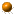 PLAT230_ALERT_2_B Hirshfeld Test Diff for	F14	--C37	.	12.0 s.u. PLAT234_ALERT_4_B Large Hirshfeld Difference F15	--C38	.	0.27 Ang. PLAT242_ALERT_2_B Low	’MainMol’ Ueq as Compared to Neighbors of	 C33 CheckAlert level C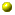 ABSTY02_ALERT_1_C	An _exptl_absorpt_correction_type has been given without a literature citation. This should be contained in the_exptl_absorpt_process_details field. Absorption correction given as multi-scanPLAT029_ALERT_3_C _diffrn_measured_fraction_theta_full value Low .	 0.973 Why? PLAT031_ALERT_4_C Refined Extinction Parameter Within Range ......	 3.000 Sigma PLAT148_ALERT_3_C s.u. on the		c		- Axis is (Too) Large ....	 0.014 Ang. PLAT155_ALERT_4_C The Triclinic Unitcell is NOT Reduced ..........	Please Do ! PLAT220_ALERT_2_C Non-Solvent	Resd 1	C	Ueq(max)/Ueq(min) Range		 3.3 Ratio PLAT220_ALERT_2_C Non-Solvent	Resd 1	F	Ueq(max)/Ueq(min) Range		 3.6 Ratio PLAT230_ALERT_2_C Hirshfeld Test Diff for		F9	--C34			.		 6.8 s.u. PLAT230_ALERT_2_C Hirshfeld Test Diff for		O3	--C35			.		 6.5 s.u. PLAT234_ALERT_4_C Large Hirshfeld Difference F13	--C37			.		0.19 Ang. PLAT234_ALERT_4_C Large Hirshfeld Difference F16	--C38			.		0.22 Ang. PLAT234_ALERT_4_C Large Hirshfeld Difference F17	--C38			.		0.18 Ang. PLAT234_ALERT_4_C Large Hirshfeld Difference C37	--C38			.		0.17 Ang. PLAT242_ALERT_2_C Low	’MainMol’ Ueq as Compared to Neighbors of			C4 Check PLAT242_ALERT_2_C Low	’MainMol’ Ueq as Compared to Neighbors of		 C14 Check PLAT242_ALERT_2_C Low	’MainMol’ Ueq as Compared to Neighbors of		 C32 Check PLAT242_ALERT_2_C Low	’MainMol’ Ueq as Compared to Neighbors of		 C35 Check PLAT242_ALERT_2_C Low	’MainMol’ Ueq as Compared to Neighbors of		 C36 Check PLAT260_ALERT_2_C Large Average Ueq of Residue Including		Sb1	 0.121 Check PLAT342_ALERT_3_C Low Bond Precision on	 C-C Bonds ...............	0.0095 Ang. PLAT910_ALERT_3_C Missing # of FCF Reflection(s) Below Theta(Min).			 8 Note PLAT911_ALERT_3_C Missing FCF Refl Between Thmin & STh/L=	0.600			 6 Report PLAT973_ALERT_2_C Check Calcd Positive Resid. Density on		Sb1		1.07 eA-3PLAT978_ALERT_2_C Number C-C Bonds with Positive Residual Density.	0 InfoPLAT063_ALERT_4_G Crystal Size Likely too Large for Beam Size ....	0.90 mmPLAT199_ALERT_1_G Reported _cell_measurement_temperature ..... (K)       293 Check PLAT200_ALERT_1_G Reported  _diffrn_ambient_temperature ..... (K)       293 Check PLAT242_ALERT_2_G Low   ’MainMol’ Ueq as Compared to Neighbors of       C34 Check PLAT242_ALERT_2_G Low   ’MainMol’ Ueq as Compared to Neighbors of       C38 Check PLAT710_ALERT_4_G Delete 1-2-3 or 2-3-4 Linear Torsion Angle ... #        11 Do !O1	-SB1 -O3	-C35	-117.00 13.00	1.555	1.555	1.555	1.555PLAT710_ALERT_4_G Delete 1-2-3 or 2-3-4 Linear Torsion Angle ... #	21 Do !O3	-SB1 -O1	-C31	1.00 14.00	1.555	1.555	1.555	1.555PLAT912_ALERT_4_G Missing # of FCF Reflections Above STh/L=	0.600	293 Note PLAT933_ALERT_2_G Number of OMIT Records in Embedded .res File ...		6 Note PLAT992_ALERT_5_G Repd & Actual _reflns_number_gt Values Differ by		2 Check0 ALERT level A = Most likely a serious problem - resolve or explain3 ALERT level B = A potentially serious problem, consider carefully24 ALERT level C = Check. Ensure it is not caused by an omission or oversight11 ALERT level G = General information/check it is not something unexpected4 ALERT type 1 CIF construction/syntax error, inconsistent or missing data17 ALERT type 2 Indicator that the structure model may be wrong or deficient5 ALERT type 3 Indicator that the structure quality may be low11 ALERT type 4 Improvement, methodology, query or suggestion1 ALERT type 5 Informative message, checkIt is advisable to attempt to resolve as many as possible of the alerts in all categories. Often the minor alerts point to easily fixed oversights, errors and omissions in your CIF or refinement strategy, so attention to these fine details can be worthwhile. In order to resolve some of the more serious problems it may be necessary to carry out additional measurements or structure refinements. However, the purpose of your study may justify the reported deviations and the moreserious of these should normally be commented upon in the discussion or experimental section of a paper or in the "special_details" fields of the CIF. checkCIF was carefully designed to identify outliers and unusual parameters, but every test has its limitations and alerts that are not importantin a particular case may appear. Conversely, the absence of alerts does not guarantee there are no aspects of the results needing attention. It is up to the individual to critically assess their own results and, if necessary, seek expert advice.Publication of your CIF in IUCr journalsA basic structural check has been run on your CIF. These basic checks will be run on all CIFs submitted for publication in IUCr journals (Acta Crystallographica, Journal of Applied Crystallography, Journal of Synchrotron Radiation); however, if you intend to submit to Acta Crystallographica Section C or E or IUCrData, you should make sure that full publication checks are run on the final version of your CIF prior to submission.Publication of your CIF in other journalsPlease refer to the Notes for Authors of the relevant journal for any special instructions relating toCIF submission.PLATON version of 07/08/2019; check.def file version of 30/07/2019Datablock 1080_0m_a- ellipsoid plot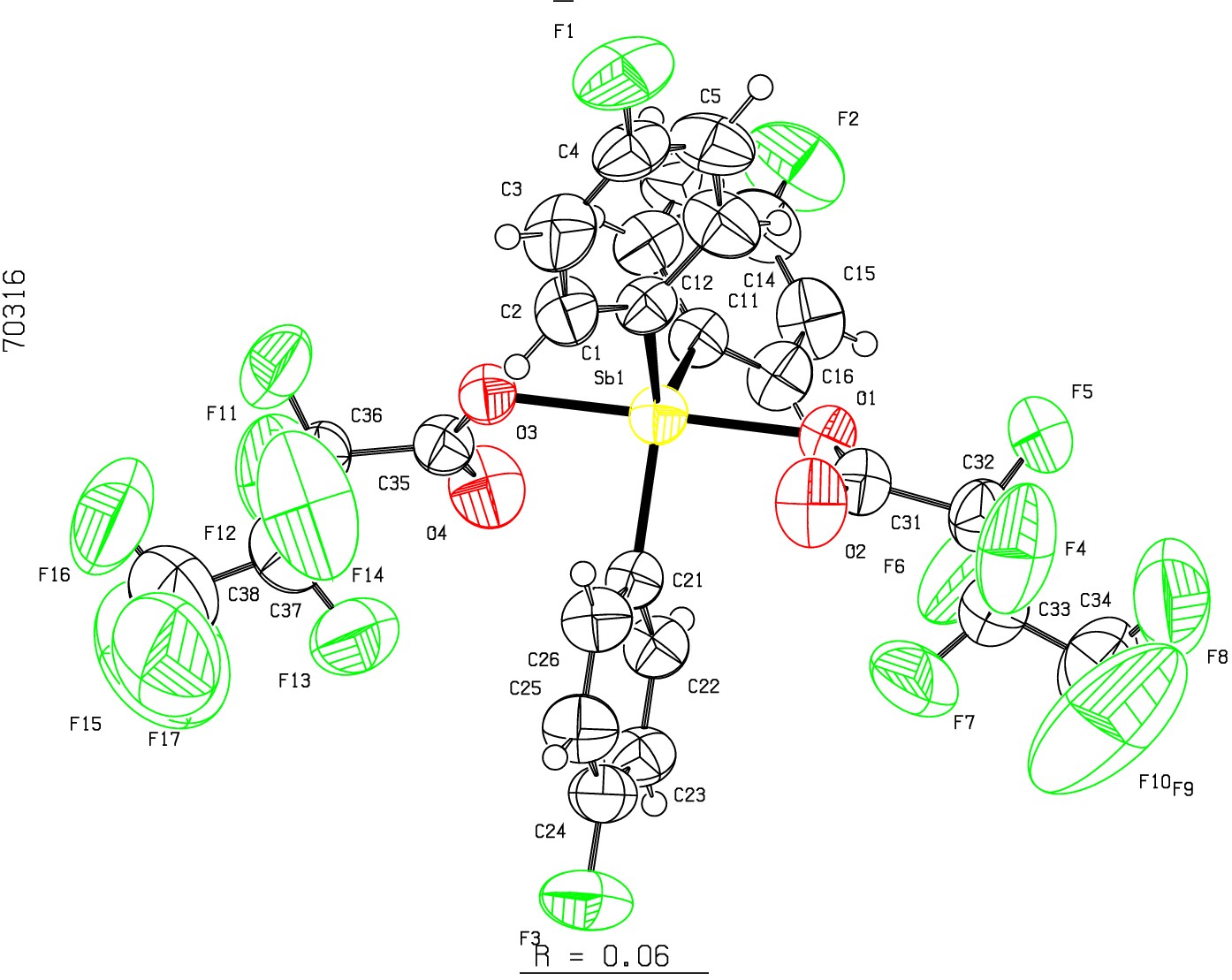 >-(Y)Nm0NCDl.D.0Nr--0lDu QJ D I:z:0f­a:_jo_NOMOVE FORCED	ProbTemp50293Z -106	1080_0m_a p -1	RES=	0-39 XCell:a=11.684(11)b=12.639(11)c=13.052(14)alpha=61.88(3)beta=63.33(4)gamma=80.80(3)Temperature:293 KCalculatedReportedVolume1516(3)1516(2)Space groupP -1P -1Hall group-P 1-P 1Moiety formulaC26 H12 F17O4SbC26 H12 F17 O4 SbSum formulaC26 H12 F17O4SbC26 H12 F17 O4 SbMr833.12833.11Dx,g cm-31.8251.825Z22Mu (mm-1)1.0461.047F000808.0808.0F000’807.60h,k,lmax17,19,1917,19,19Nref1135811054Tmin,Tmax0.441,0.5510.453,0.587Tmin’0.386  Alert level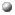 GPLAT012_ALERT_1_GNo_shelx_res_checksum Found in CIF ......PleaseCheck